OR Revolut Maura Thornton 0879185838. NB Include the name of the participant…TEACHERS: NB Fill in all the details on this page below.This part only for TEACHERS seeking EPV day approval.Westport Scoil Cheoil – Teacher & Adult Application FormTeacher name: 	Teacher email: 	_Teaching Council Number: 	__School Name:  	______School Roll Number: 	___School Address:  	_Teacher Mobile 	__Teachers fill in this form also please:GDPR policy: WSC advises that pictures/videos taken of participants enjoying school activities may be used for promotional purposes. NO participant will be named/identified in accordance with acceptable practice. If a participants does NOT wish to be photographed or videod we ask guardians to please inform WSC in WRITING at the time of enrolment. WSC is not a nut/allergy free zone: please advise WSC about any allergies/medical conditions in WRITING at the time of enrolment. WSC adheres to the Child First Protection Policy: for details of this and all our policies please refer to our website: www.westportscoilcheoil.com. By filling in the form below you agree to the terms, conditions and policies of Westport Scoil Cheoil. All children must be collected at 1pm sharp. Any SEN must be identified at enrolment and SNA’s if needed supplied by parents/guardians.Name1.Instrument chosen to study at WSC.2. Size of tee-shirt required (Portwest sponsored) S/M/L1.Instrument chosen to study at WSC.2. Size of tee-shirt required (Portwest sponsored) S/M/LLevel of tuition required at WSC Are you a TEACHER/ looking for EPV days? Yes/ NoStateMethodOf payment: Cash/Revolut/ Online Banking/ChequeEmail AddressEmail AddressPhone NumberPhone NumberPhone NumberPhone Number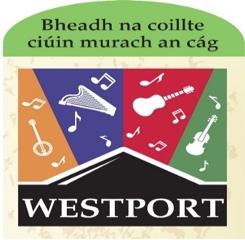 